UMW / AZ / PN-38 / 18			                                          Wrocław, 02.05.2018 r.Dotyczy postępowania na: Usługa opieki serwisowej systemu SIMPLE.BAZUS dla Uniwersytetu Medycznego we Wrocławiu.W związku z wnioskiem Wykonawcy, Zamawiający zmienia termin składania i otwarcia ofert.Nowy termin składania ofert – do dnia 08.05.2018 r. do godz. 10:00Nowy termin otwarcia ofert – dnia 08.05.2018 r. o godz. 11:00Miejsca składania i otwarcia ofert nie ulegają zmianie.Z upoważnienia Rektora UMWZ-ca Kanclerza ds. Logistyki mgr Jacek Czajka 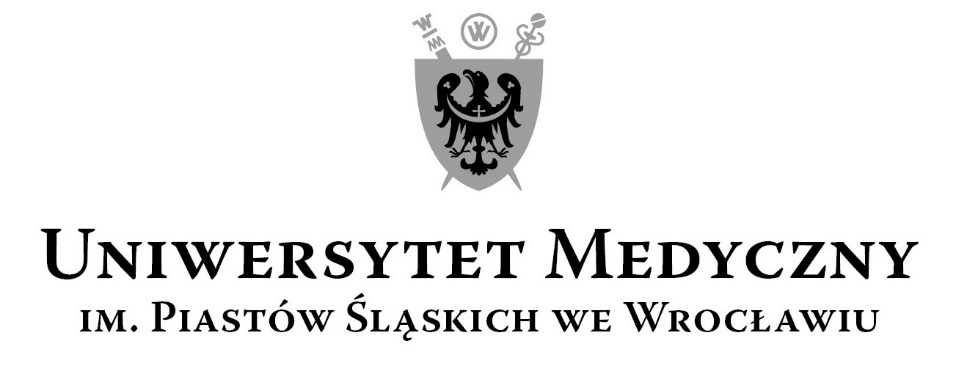 50-367 Wrocław, Wybrzeże L. Pasteura 1Zespół ds. Zamówień Publicznych UMWul. Marcinkowskiego 2-6, 50-368 Wrocławfaks 71 / 784-00-44e-mail: milosz.bokrzycki@umed.wroc.pl50-367 Wrocław, Wybrzeże L. Pasteura 1Zespół ds. Zamówień Publicznych UMWul. Marcinkowskiego 2-6, 50-368 Wrocławfaks 71 / 784-00-44e-mail: milosz.bokrzycki@umed.wroc.pl